fl 33OP BIII TE ATEfbE 2J 2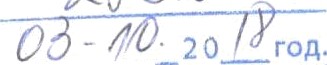 ITO3OPIIIIITE ATEJbE 212Caeroropcxa 2111000 BEOFP,B,ex.6poj:... .,f(a1yvi: 03.10.2018.routineHa ociioay sama 107.cTaa 3. ii mana 108.DTan 1.3axoiia o jaaniiu iia6aaxaua ( „Cnyxt6eiiii ruaciiiix PC“6poj 124/2012,14/2015 ii 68/2015.), Omyxe o noxpeTai+y omopeiioF nOc xa jaaiie iia6aBxe 6p. 2209. op 16.07.2018.romiiie ii HaBeuiTaja KoMncuje sa cnpoao§eise janne ua6aoxe o cyyiiioj oueiiz noiryna 6p.2794. or 02.10.2018.ronKiie, nnpemop flooopnmw ATeae 212 noiiocii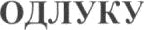 o ,go,4enu yroaopay oziiopeiioo noerynxy jaaiie iia6aaite go6apa„f4a6aaxa onpexse 3a xryozypy — +za6aa+ca czoazm /furrrran+zrzs ,pnxtepczcus opuaaaMena cricket a ciieiic«e pacaeie ca yrpapwoxi“ JH 6p.,Ij — 02/2018,ftonemyje ce yroaop ooiiy)any „CBernOcT ieaTa “p.o.o. ca cegiiiuTeu y Beorpany, yuiiiia Miiuoaaua Illapaiioanha 6p.11, HHE: 100004149, MaTii'iiiii 6poj: 17075721, noiiyna 6poj : 071/18 on 24.09.2018.routine, xon aapyiioua zauepeiia now 6pojeM: 2676. or 25.9.2018.roniiHe.O6paanoiceii•eHa ociiozy Scene 6p.3 Sinatra jau iix  a6asxlf sa 2018.ronlfHy, niipexTop  fIosopiiiuTa ATeue 212 , noiieo je Onnyxy o noKpeTa+sy oTBope or nocrynxa jamie iia6auxe , new.6poj 2209. op 16.07.2018.ropaHe, sa iia6aaxy no6apa - „Ha6anKa onpeue oa xy	py — iia6aaKa HOBBY Jim ioiiux piiMepcxl4x opMaHa nena ciicTeua cpeiicxe pacBeTe ca yrpanisou“, noma z osiiaxa ii3 OninTer pe'iiiiiKa iia6aBKH — 31224600 — perynaTopii ja'uiiie caeTua , JH 6p. ,lj — 02/2018.flosiia sa nomioiueme noiiypa ii KOiixypcua noK eiiTaqiija o6jaawemi cy mana 24.08.2018.routine ma HopToy jaaiiiix iia6aaxu Yiipase sa jaaiie iia6aexe, Hopia y jaa+mix iia6aaxii rpana Beorpapa, iiiiTepiiei crpaiiHiiii xap iioua, xao ii ma HopToy cnyw6eiiiix maxima PC z 6me nponiica.Qo iicTexa poxa sa non  oiueroe no  ypa,  25.09.2018.routine no 10:30 u , ria anpecy	apyoiioiia up cnena je 1 ( jenHa ) noiiyna cneneher noHy)aua:He6naroBpeueIi x	noHypa	je	6iino. HaxoH CnpoBeneHor nocTynxa oTaapawa no yua, KoMllclfja 3a jaB y a6aBxy, oppe)eiia PemeroeM o o6pmoBaioy xoMiic je y oTBoperiou nocTynxy jaa e a6aaxe 6poj, 2208. op 16.07.2018.rosette, cant ua je 3aniic x O oTBapamy noHyna y oTBope oM nocrynxy jaBiie iia6aBxe no6apa 6poj 2684. op 25.09.2018.rosette , a hairs npucTyn na cTpyuHoj omeiiii noiiyna II caul4iiiina iisBeuiTaj o ncTOM.Y l4sBeiirrajy o cTpy'rHoj one	noiiyna	nen.6p.2794. on	02.10.2018.roniiHe, KoMllcnja 3a cnpoBoljewe nociynxa jaa e Ha6aBKe je nocse cTpy'iHe oueHe noHyna, xoiiciaioBoa:Honauii o jaaiioj iia6aauu :fIpenuez jaaiie iia6aaite: cy po6pa — „Ha6aBxa onpeue aa KynTypy — Ha6aBKa	oBMX nurIITa H x p Mepcx x opuaria nena czcieMa ciieiicxe pacaeTe ca yrpapwou“-HmMB 14 peca apyuiiotta: fIosopMuire ATewe 212, CBeioropcxa 21,11 000 fieorpap-Penns 6poj jaBHe Ha6aBKe 3a Texyhy ronii y: ,I(-02/20 1 8- mriB osHaxa II3 Oniuier pesH Ka iia6aBxl4: 31224600 — perynaiopM ja'iHiie cBeina-IJpenMeT  a  jaBiia  iia6aBua  je  npenB14)eHa   PtsMe  on    6p.3  Flsaiia  jaBiiMx    na6aBKii  sa2018.rout   y   HosOpHIliTa   ATene   212   ycBojeHoM     22.06.2018.FOpnne  ,  not   penii   M 6pojeM1.1.2. no6pa, apcTa nociynxd : OTBoperi nocTynax.npoueiseiia apenoocz jamie iia6aaue yityniio : iia6aBKa ce opium Ha TepeT nosiiu ja y 6yuery rpapa Beorp a sa 2018.ropoHy y oxa py pa3nena 11  Cexpe+ap  jaT  aa  KynTypy, Qyiixii ja 820 — ycnyre xynype, exoHOMcxa Knac Qiixapiija 512631 — onpeMa sa xyniypy y yxyniiou H3iiocy on 7.250.000,00 6ez npB-a, oniiociiO 8.700.000,00 nIIuapa ca npB-OM, HP ciienehuu iisBopiiMa Haiicllpama:-ii3BO QIfHaHenpawa:6yu eTcxa cpenciBa 4.772.71 6,67 6es ma-a, on oc o 5.727.260,40p apa ca npB-OM;Thank	you	for	using	www.freepdfconvert.com	service!Only two pages are converted. Please Sign Up to convert all pages. https://www.freepdfconvert.com/membership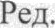 6pojfipoj noHype notxojiiu je zaBenexa xop Hapy'iuouaHmHB Shri iiiiitbpa noiiy)a'ia,I{aiyM npiijeuaMacnpnjeMa1.2676.„CBETJIOCT TEATAP“n.o.oM14noaaHa IlIapaiioB ha 6p.I 1, 11 000 fieorpan25.09.2018.09:40